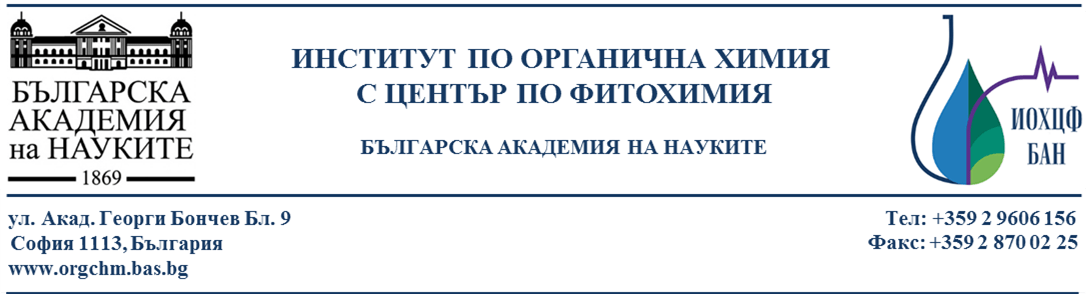 Приложение 1ДЕКЛАРАЦИЯвръзка с т. 3.1.1. от Насоките и методика за оценка по процедура„Конкурс за финансиране на фундаментални научни изследвания намлади учени и постдокторанти – 2021 г.”Аз, долуподписаната, Ваня Богданова Куртева,в качеството си на представляващ Институт по органична химия с Център по фитохимия-БАН, организация партньор по проект ………………………………………………………………, кандидатстващ за финансиране по Конкурс за финансиране на фундаментални научни изследвания на млади учени и постдокторанти – 2021 г., декларирам, че представляваната от мен организация е:научна организация по чл. 47 ал. 1 на ЗВО, която е акредитирана от НАОА да провежда обучение по образователна и научна степен "доктор";пряко отговорна за изпълнението на дейностите по проектното предложение и ще извършва дейностите в проектното предложение от свое име и за своя сметка;организация, извършваща научни изследвания;организация, чиито дейности са със стопански и нестопански характер, но тези дейности са ясно разграничени и начинът им на организация позволява проследяване на приходите и разходите, свързани с тяхното изпълнение, вкл. чрез воденето на аналитична счетоводна отчетност. Когато кандидатът упражнява стопански и нестопански дейности, финансирането, разходите и приходите за всеки вид дейност се вземат предвид поотделно въз основа на последователно прилагани принципи за осчетоводяване на разходите, които могат да бъдат обективно оправдани.Декларирам, че придобитите в резултат от финансирането по настоящата процедура активи ще бъдат използвани само за нестопански дейности и предоставеното финансиране няма да се използва за какъвто и да било вид стопански дейности, включително и следните:научни изследвания по договор с предприятия/отрасъл;консултантски или други услуги, предоставяни на предприятия/отрасъл;отдаване под наем на активите (инфраструктурата/оборудването).Известно ми е, че за деклариране на неверни данни нося наказателна отговорност по Наказателния кодекс.Декларатор:Дата: …………………						/проф. д-р Ваня Куртева/